EinsteinNom : Albert Nom complet : Albert einsteinNationalité : AllemagneDécouverte : E=mc²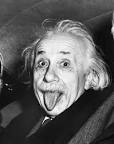 